Tymofyeyev Oleksandr SergiyGeneral details:Certificates:Experience:Position applied for: 4th EngineerDate of birth: 13.02.1987 (age: 30)Citizenship: UkraineResidence permit in Ukraine: YesCountry of residence: UkraineCity of residence: OdessaPermanent address: Sakharova Str 28/275Contact Tel. No: +38 (097) 222-11-98E-Mail: timoha_xoxolec@mail.ruSkype: saneksanekmexU.S. visa: NoE.U. visa: NoUkrainian biometric international passport: Not specifiedDate available from: 15.10.2016English knowledge: ModerateMinimum salary: 2500 $ per month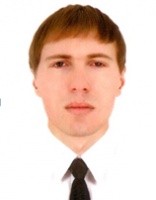 DocumentNumberPlace of issueDate of expiryCivil passportKM 150907Odessa00.00.0000Seamanâs passportAB 540052Odessa17.12.2019Tourist passport14207/2014/07Odessa11.12.2019TypeNumberPlace of issueDate of expiryENDORSEMENT14207/2014/07Odessa11.12.2019CERTIFICATE OF COMPETENCY14207/2014/07Odessa11.12.2019BASIC SAFETY TRAINING26269Odessa25.11.2019PROFICIENCY IN SURVIVAL CRAFT21723Odessa25.11.2019ADVANCED FIRE FIGHTING17507Odessa25.11.2019MEDICAL FIRST AID10689Odessa25.11.2019ENGINE ROOM RESOURCE MANAGEMENT03869Odessa25.11.2019SECURITY AWARENESS TRAINING FOR ALL SEAFARERS0474/2014Odessa15.01.2019PositionFrom / ToVessel nameVessel typeDWTMEBHPFlagShipownerCrewing4th Engineer29.05.2015-08.12.2015Mineral DalianBulk Carrier94863Man B&W18 660BelgiumBocimarITS4th Engineer22.02.2014-22.08.2014Mineral New YorkBulk Carrier91971Man B&W16 860BelgiumBocimarITS4th Engineer13.05.2013-19.11.2013Mineral New YorkBulk Carrier91971Man B&W16 860BelgiumBocimarITS4th Engineer27.09.2012-11.03.2013Mineral DalianBulk Carrier94863Man B&W18660BelgiumBocimarITSEngine Cadet04.09.2011-09.04.2012Mineral ManilaBulk Carrier93733Man B&W18660BelgiumBocimarITS